                     DECRETO Nº 2615 DE 03 DE ABRIL DE 1985.ABRE CRÉDITO SUPLEMENTAR NO ORÇAMENTO VIGENTE. O GOVERNADOR DO ESTADO DE RONDÔNIA, no uso de suasatribuições legais e com fundamento no item I do Artigo 49 da Lei n9 38 de 1 1 de dezembro de 1984. DECRETA: Art. 1º - Fica aberto um crédito suplementar no valor de Cr$ 125.000.000 (Cento e Vinte e Cinco Milhões de Cruzeiros) na seguinte unidade orçamentária: Assembléia Legislativa, observando as classificações institucionais, economicas e funcional-programática a seguinte discriminação: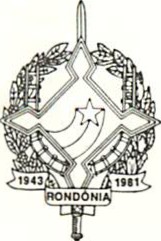 Art. 2º - O valor do presente crédito será coberto com recursos de que trata o inciso III do § 19 Artigo 43 da Lei Federal 4.320 de 17.03.64.Ar t. 3º - Fica alterada a Programação das Quotas Trimestrais no Orçamento Vigente da Assembléia Legislativa, oriunda do Decreto 2561 de 13.12.84, conforme discriminação:I TRIMESTE                        3.726.545.000II TRIMESTRE                      4.131.145.000III TRIMESTRE                     2.328.786.000IV TRIMESTRE                      1.027.295.000TOTAL                            11.213.771.000Art. 4º - Este Decreto entrará em vigor na data de sua publicação.Jorge Teixeira de OliveiraGovernadorJosé Laerte de AraújoSecretário de Estado do PlanejamentoSUPLEMENTASUPLEMENTA01.00-Assembléia Legislativa01.01-Assembléia Legislativa3132.00-Outros Serviços e Encargos85.000.0003192.00-Despesas de Exercícios Anteriores40.000.000TOTAL125.000.000PROJETO/ATIVIDADECORRENTETOTAL0101.0101001.2.061 – Serviços Legislativos 125.000.000125.000.000TOTAL125.000.000REDUZREDUZ28.00-Reserva de Contingência28.01-Reserva de Contingência9999.00-Reserva de Contingência125.000.000TOTAL125.000.000PROJETO/ATIVIDADECORRENTETOTAL2801.99999999.999-Reserva deContingência125.000.000125.000.000TOTAL125.000.000